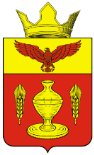 ВОЛГОГРАДСКАЯ ОБЛАСТЬПАЛЛАСОВСКИЙ МУНИЦИПАЛЬНЫЙ РАЙОН
 АДМИНИСТРАЦИЯ ГОНЧАРОВСКОГО  СЕЛЬСКОГО ПОСЕЛЕНИЯП О С Т А Н О В Л Е Н И Е«06» апреля   2022 года	               п. Золотари                                             № 51«Об установлении для администрации Гончаровского сельского поселения целевого уровня снижения в сопоставимых условиях суммарного объема потребляемых ею энергетических ресурсов и объема потребляемой ею воды на период 2022-2024 годы»В соответствии с Федеральным законом  № 261-ФЗ от 23.11.2009г. «Об энергосбережении и о повышении эффективности,  постановлением Правительства Российской Федерации от 7 октября 2019 г. № 1289 «О требованиях к снижению государственными (муниципальными) учреждениями в сопоставимых условиях суммарного объема потребляемых ими дизельного и иного топлива, мазута, природного газа, тепловой энергии, электрической энергии, угля, а также объема потребляемой ими воды», администрация Гончаровского сельского поселенияПОСТАНОВЛЯЕТ:           1 Установить для администрации Гончаровского сельского поселения целевой  уровень  снижения в сопоставимых условиях суммарного объема потребляемых им энергетических ресурсов и объема потребляемой им воды (далее – целевой уровень снижения потребления ресурсов)  на период 2022-2024 годы, согласно приложению к настоящему постановлению.2. Базовым годом, по отношению к показателям которого на период 2022-2024 годы устанавливается целевой уровень снижения потребления ресурсов, является 2021год.3.Контроль за исполнением настоящего постановления оставляю за собой.4.Настоящее постановление вступает в силу со дня его официального опубликования (обнародования).Глава Гончаровского сельского поселения                                                                  С.Г. НургазиевРег. № 51/2022г.Целевые уровни снижения потребления ресурсов на период 2022-2024 годыпо администрации Гончаровского сельского поселения Палласовского муниципального района Волгоградской областиПоказательУдельное годовое значениеУровень высокой эффективности (справочно)Потенциал снижения потребления Целевой уровень экономииЦелевой уровень снижения 
за первый годЦелевой уровень снижения 
за первый и второй годЦелевой уровень снижения 
за трехлетний периодПотребление тепловой энергии на отопление и вентиляцию, Втч/м2/ГСОПтребование по снижению потребления не устанавливаетсянеприменимонеприменимонеприменимонеприменимонеприменимонеприменимоПотребление горячей воды, м3/челтребование по снижению потребления не устанавливаетсянеприменимонеприменимонеприменимонеприменимонеприменимонеприменимоПотребление холодной воды, м3/чел0,835,20%0%Здание эффективно. Требование не устанавливается.Здание эффективно. Требование не устанавливается.Здание эффективно. Требование не устанавливается.Потребление электрической энергии, кВтч/м2160,2933,381%29%148,79137,29114,29Потребление природного газа, м3/м2требование по снижению потребления не устанавливаетсянеприменимонеприменимонеприменимонеприменимонеприменимонеприменимоПотребление твердого топлива на нужды отопления и вентиляции, Втч/м2/ГСОПтребование по снижению потребления не устанавливаетсянеприменимонеприменимонеприменимонеприменимонеприменимонеприменимоПотребление иного энергетического ресурса на  нужды отопления и вентиляции, Втч/м2/ГСОПтребование по снижению потребления не устанавливаетсянеприменимонеприменимонеприменимонеприменимонеприменимонеприменимоПотребление моторного топлива, тут/л0,00001неприменимонеприменимо6%0,000010,000010,00001